PRZEBUDOWA BUDYNKU PRZY UL. GRODZKIEJ 18 W BYDGOSZCZY NA POTRZEBY SEMINARIUM DUCHOWNEGO DIECEZJI BYDGOSKIEJ ETAP 2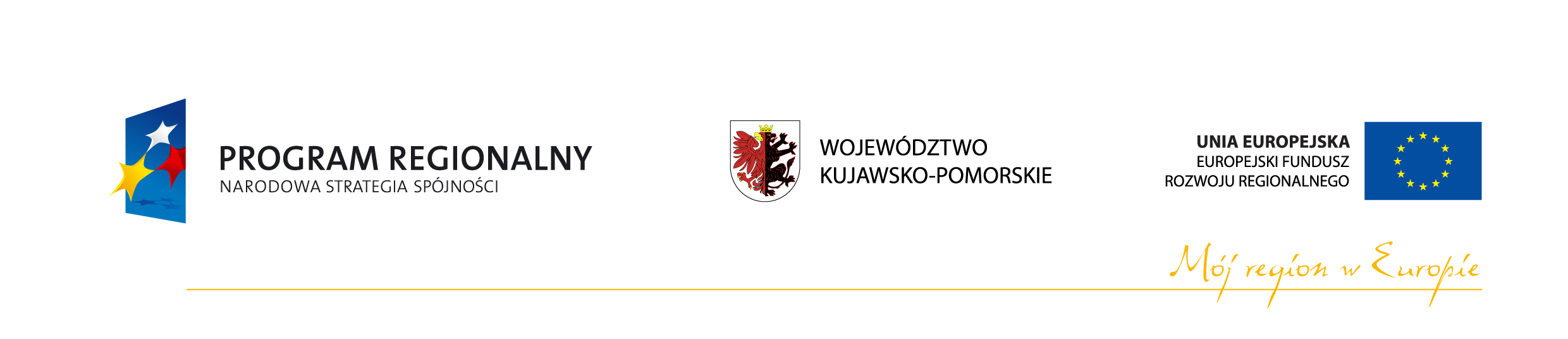 